Дорогой друг! Скоро май,  а знаешь ли ты, что 5 мая международный день борьбы за права инвалидов. 5 мая 1992 года люди с ограниченными возможностями из 17 европейских стран организовали и провели день борьбы за соблюдение прав инвалидов. Они призывали полностью исключить случаи дискриминации людей, у которых есть физические, психические, либо сенсорные ограничения. С тех пор этот день стал ежегодным и международным. Человек как правило не задумывается о проблемах инвалидов, пока это не коснется его лично или его родственников или друзей. А на планете таких людей немало. По оценкам Всемирной организации здравоохранения примерно 15%, это более 1 миллиарда человек. Из них около 100 миллионов - это дети. Во всем мире инвалиды сталкиваются с проблемами и барьерами, которые не знакомы здоровым людям. В цивилизованных странах стараются, чтобы такие люди не чувствовали себя ущемленными. Организуется повсеместно без барьерная среда, устанавливаются квоты при приеме на работу или в учебные заведения. К сожалению, такое отношение можно наблюдать далеко не везде. Во многих странах до сих пор проблемы инвалидов не особо задевают ни здоровых людей, ни власть. Там они очень существенно ограничены и в передвижении, и во всех других правах. Чтобы исправлять эту ситуацию, 13 декабря 2006 года в ООН был принят один из первых всесторонних договоров в области прав человека XXI века — Конвенция о правах инвалидов.
Ее подписали 159 государств. Этот День призван просвещать людей во всем мире о проблемах инвалидов, предлагать их решение. Активисты стараются донести до сознания гражданского общества, что инвалиды такие же люди, как и все другие, что необходимо обеспечивать им равные возможности. Ведь это один из признаков цивилизованного общества. Посмотрите вокруг, возможно вы в силах помочь какому-то конкретному человеку с ограничениями по здоровью. Или можете поучаствовать в акциях и благотворительных мероприятиях, направленных на помощь в целом таким людям. Для вас это скорей всего будет несложно, а для "особенных" людей - очень важно и нужно! И помните - никто не застрахован от превратностей судьбы... Будьте терпимы и проявите сочувствие. Посмотри видео и поймёшь почему у инвалидов много проблем и зачем им нужно бороться за свои права. https://www.youtube.com/watch?v=Nx4iFNfjqN0  https://www.youtube.com/watch?v=3TixpJVF_ZI 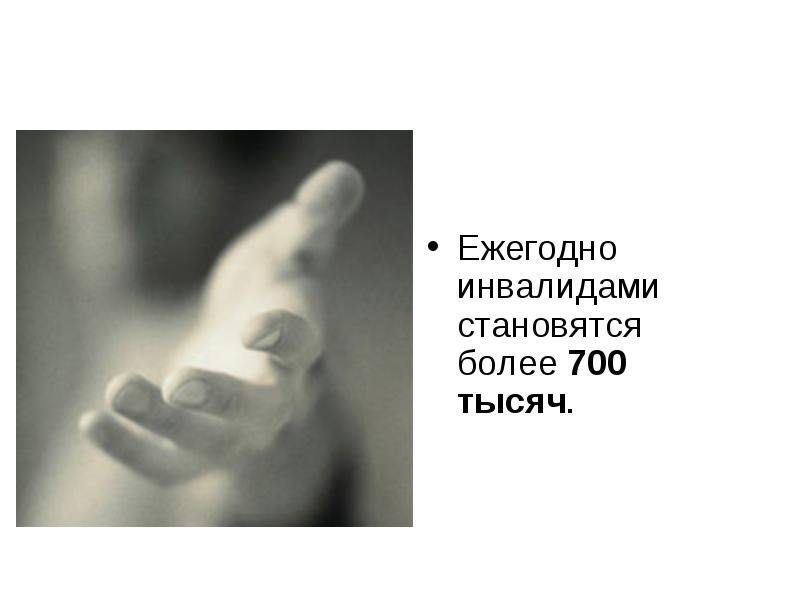 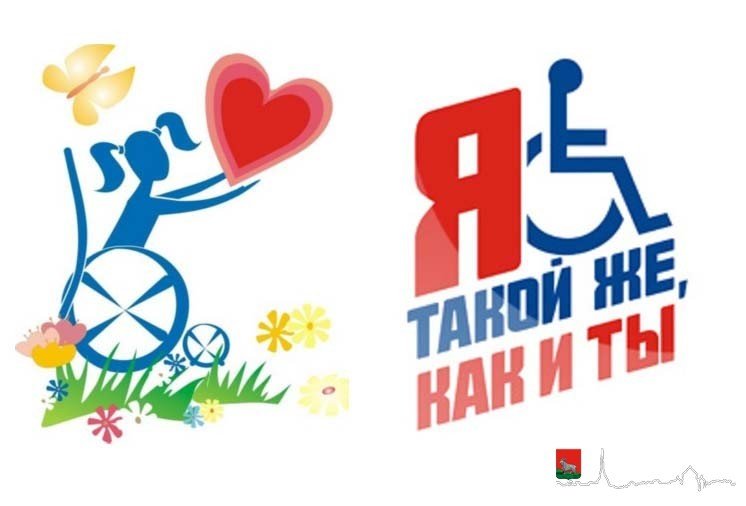 